Structure of DNA DNA is made up of subunits called nucleotidesBelow shows what a DNA nucleotide is made up of.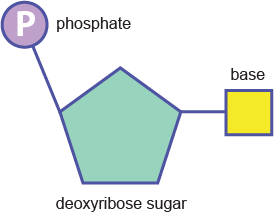 There are 4 different bases that can be in DNAA = adenineC = cytosineT = thymineG = guanine                  Can you tell which bases go to together?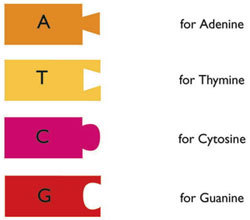 		Hint:  look at the shapes
Shape of DNAThe shape is called a double helix  (a twisted ladder)The backbone is made up of Phospahate and sugarThe bases make up the rungs of the ladder (the part you step on)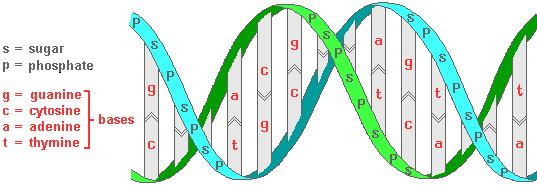 What holds the bases together?Hydrogen bonds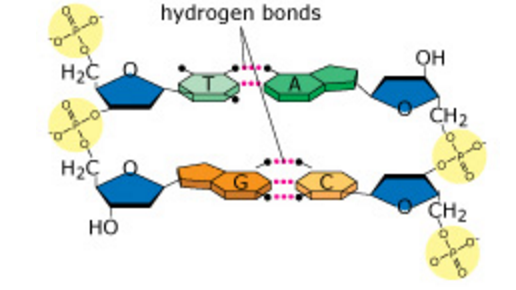 What bases go to together and what are they called.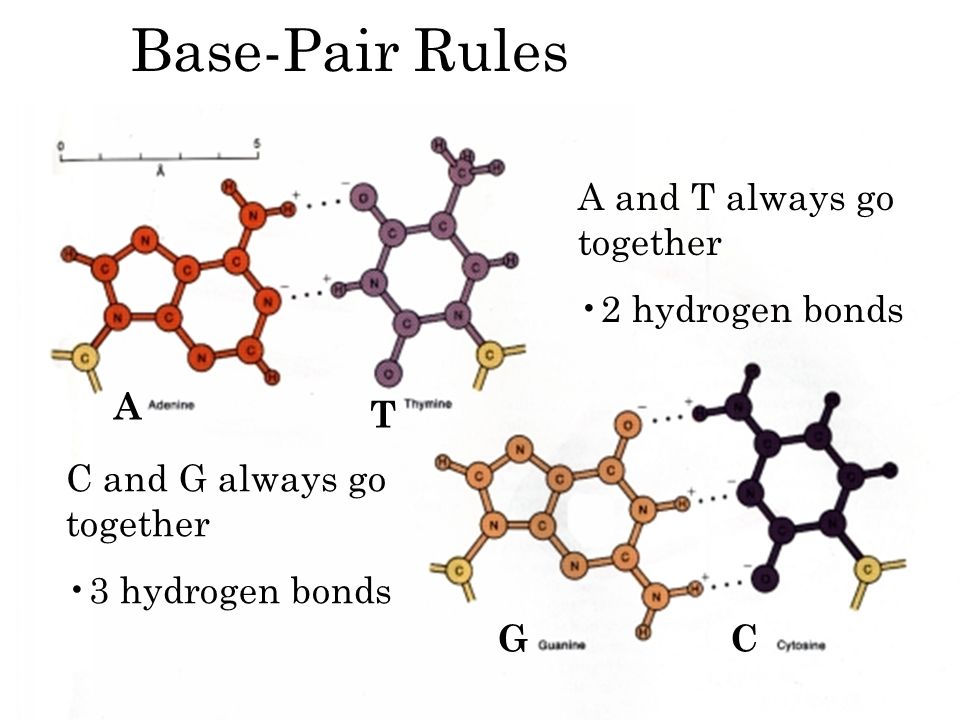 A  PAIRS  TC  PAIRS  GThe order of the bases is called the BASE SEQUENCE.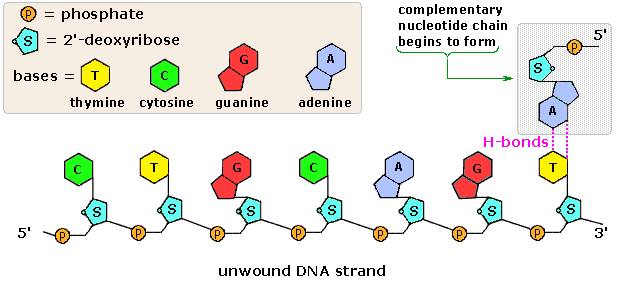 The base sequence of this unwound DNA is………………….	C   T   G   C   A  G   TWhat is a COMPLIMENTARY base sequence……The complimentary sequence is the bases that would connect to the original sequence.For the above base sequence the complimentary sequence would be..G  A  C  G  T  C  APractice:  What is the complimentary DNA sequence for the following sequence of DNAA   C    T    C   G    G    T    A    C    G    A   T    T   T   G   A   C